День народного единства имеет большую историю и огромный исторический и патриотический смысл. В сознании народов России праздничный ноябрьский день прошел небывалую трансформацию от праздника «Великого Октября – красного дня календаря» до Дня народного единства – праздника, когда надо вовремя задуматься и сделать выводы о сути патриотизма и духе российского народа и страны. Именно в юном возрасте должно прийти правильное осознание не только истории праздника, но и основ патриотизма. Основу понимания событий, предшествующих появлению Дня народного единства, несомненно, составляет его история.День народного единства С историей не спорят,С историей живут,Она объединяетНа подвиг и на трудЕдино государство,Когда един народ,Когда великой силойОн движется вперед.Врага он побеждает,Объединившись в бой,И Русь освобождает,И жертвует собой.Во славу тех героевЖивем одной судьбой,Сегодня День единстваМы празднуем с тобой!(Н. Майданик)- Мы живем в стране, у которой удивительное красивое имя – Россия. А мы с вами, граждане России - россияне!- Много чудесных стран на Земле, везде живут люди, но Россия - единственная, необыкновенная страна, потому что она наша Родина. Как вы думаете, что такое Родина? (Ответы детей.)- Родина - значит родная, как мать и отец. Родина-место, где мы родились, страна, в которой мы живем, где живут наши близкие, где жили наши прабабушки и прадедушки. Родина у каждого человека одна. Послушайте стихотворение о Родине: Яна Гранкина «Что мы Родиной зовем?»Что мы Родиной зовем?Дом, где мы с тобой живем,И березки, вдоль которых,Рядом с мамой мы идем.Что мы Родиной зовем?Поле с тонким колоском,Наши праздники и песни,Теплый вечер за окном.Что мы Родиной зовем?Все, что в сердце бережем,И под небом синим-синимФлаг России над Кремлем.- 4 ноября вся страна отмечает праздник «День народного единства». Значение праздника скрывается в его названии:- ДЕНЬ НАРОДНОГО (народ – это мы с вами, наши мамы, папы, дедушки, бабушки, тети, дяди, друзья и т. д.) ЕДИНСТВА (когда мы все дружим, живем в согласии, понимании, уважении). Что же нас всех объединяет? – Родина. Это праздник нашего народа и нашей Родины.- Это новый и одновременно старый праздник. В далекие, далекие времена столицу нашей Родины – Москву захватили поляки. На защиту Москвы и всей России поднялся народ. Объединились все сословия, все национальности, деревни, города - это было поистине народное ополчение, а возглавили его Кузьма Минин и Дмитрий Пожарский. Освободив Москву, Россия показала всему миру героизм, сплоченность всего нашего народа. В честь этой победы 4 ноября объявлен государственным праздником, который по праву называют Днем народного единства.- На земле живет много разных народов. У каждого народа свой язык, своя культура, своя религия, свои национальные традиции и обычаи. А еще все государства, существующие на Земле, имеют свои государственные символы - герб, флаг, гимн, и столицу. Герб России - золотой, двуглавый орел, могучий и гордый. На его груди - Георгий Победоносец. Он, сидя на коне, пронзает серебряным копьем ужасного дракона (показывает).У России величавойНа гербе орел двуглавый,Чтоб на запад, на востокОн смотреть бы сразу мог.Сильный, мудрый он и гордый,Он – России дух свободный.- Ребята, где можно встретить герб России? (Ответы детей.)- Флаг России трехцветный – бело-сине-красный.Трех цветов Российский флаг.Каждый цвет - для всех нас знак.Есть на флаге красный цвет,Героизмом он согрет.Стойкость, жертвенность, отвага -Смысл такого цвета флага.Синий цвет на флаге - верность,Твердость духа, неизменность,Доброта, простосердечье,Что людьми ценились вечно.Белый - это чистота,Благородство, высота.- У нашей страны (как и у любой другой) есть главная песня – это гимн. Что такое гимн? Это символ страны, торжественная песня, восхваляющая свою Родину. Эта песня соединяет и сближает нас.- Когда звучит гимн, все присутствующие слушают его стоя – этим выражается уважение к нашей стране. Мы с вами каждый понедельник исполняем гимн.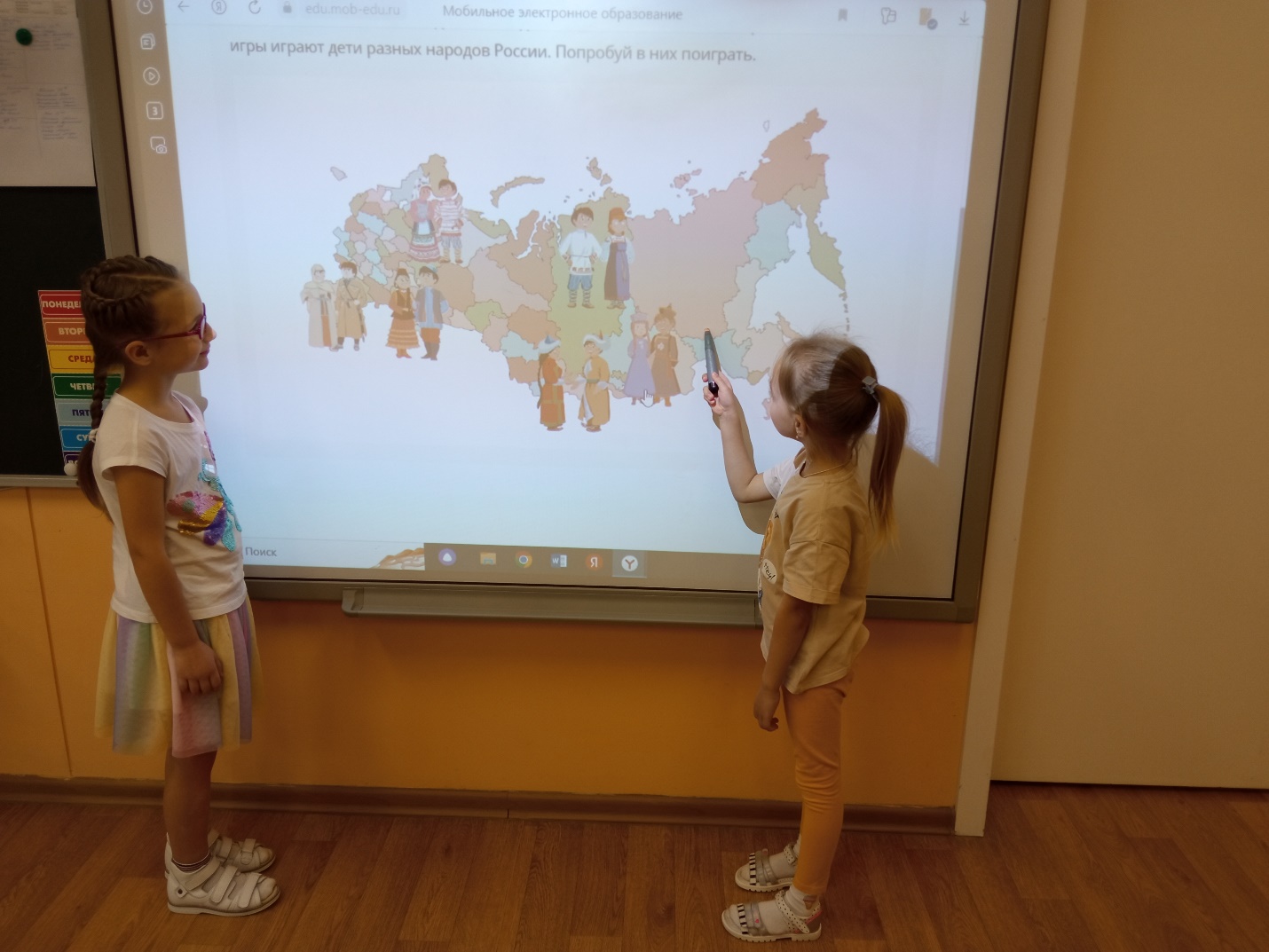 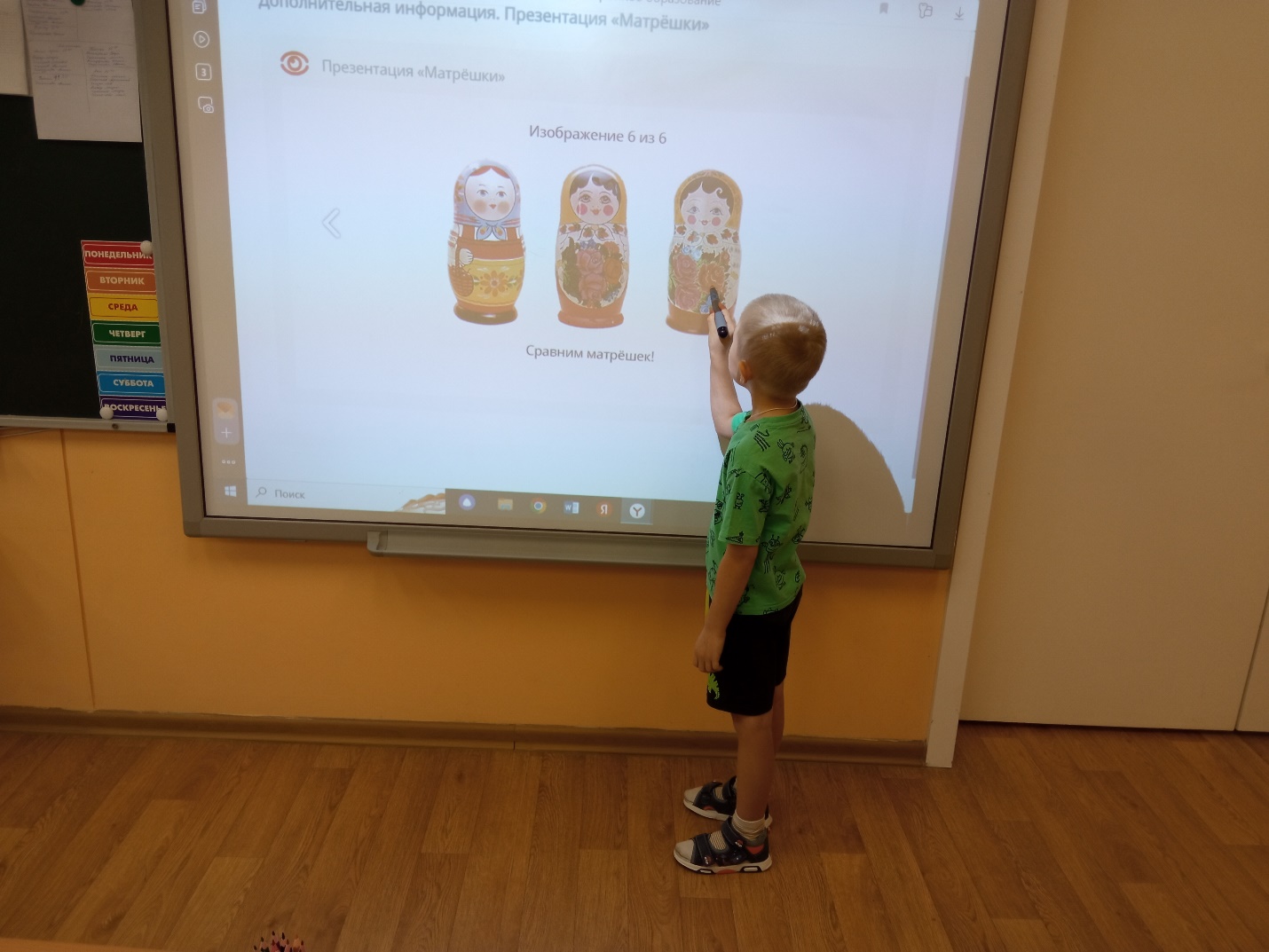 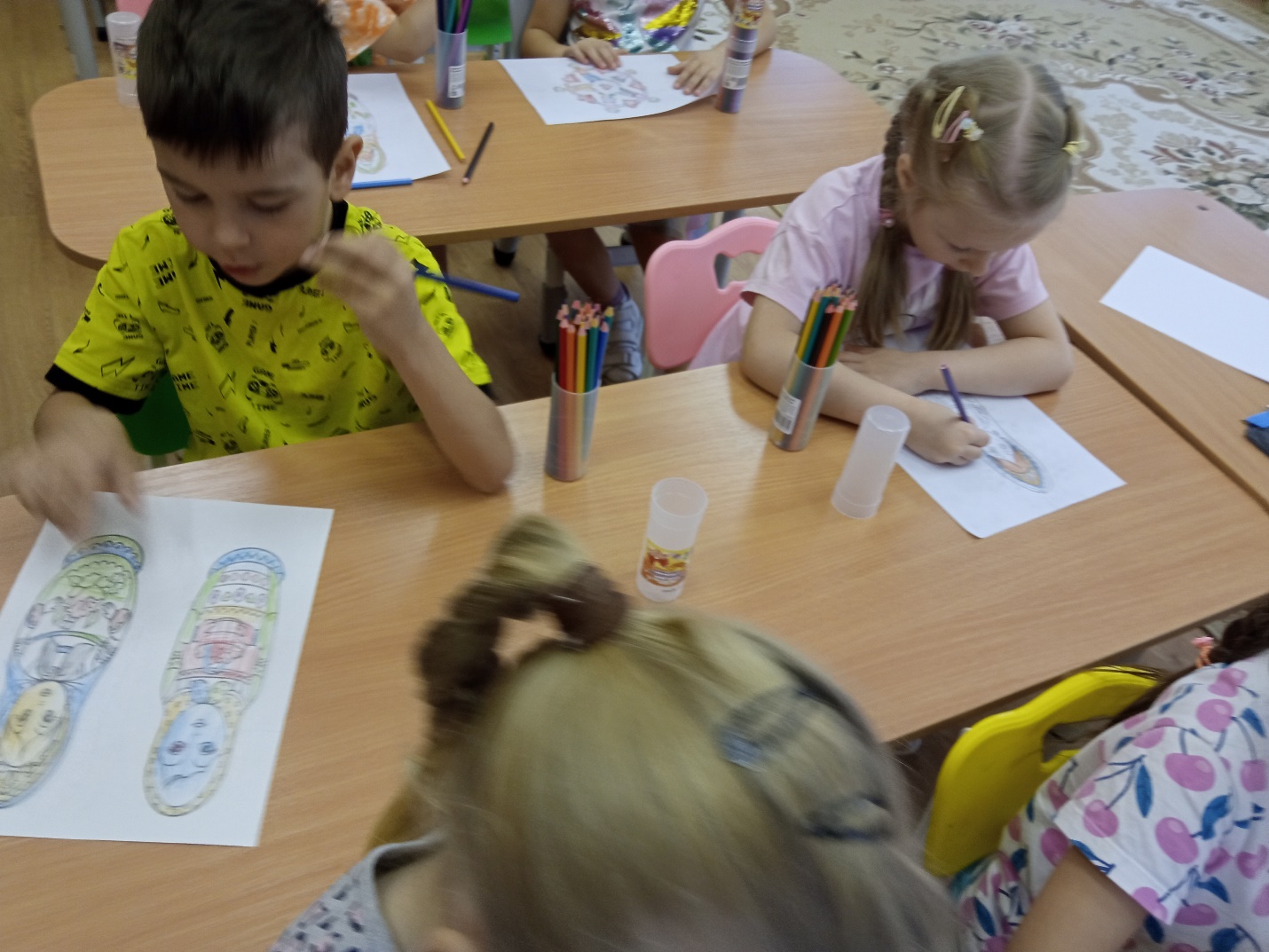 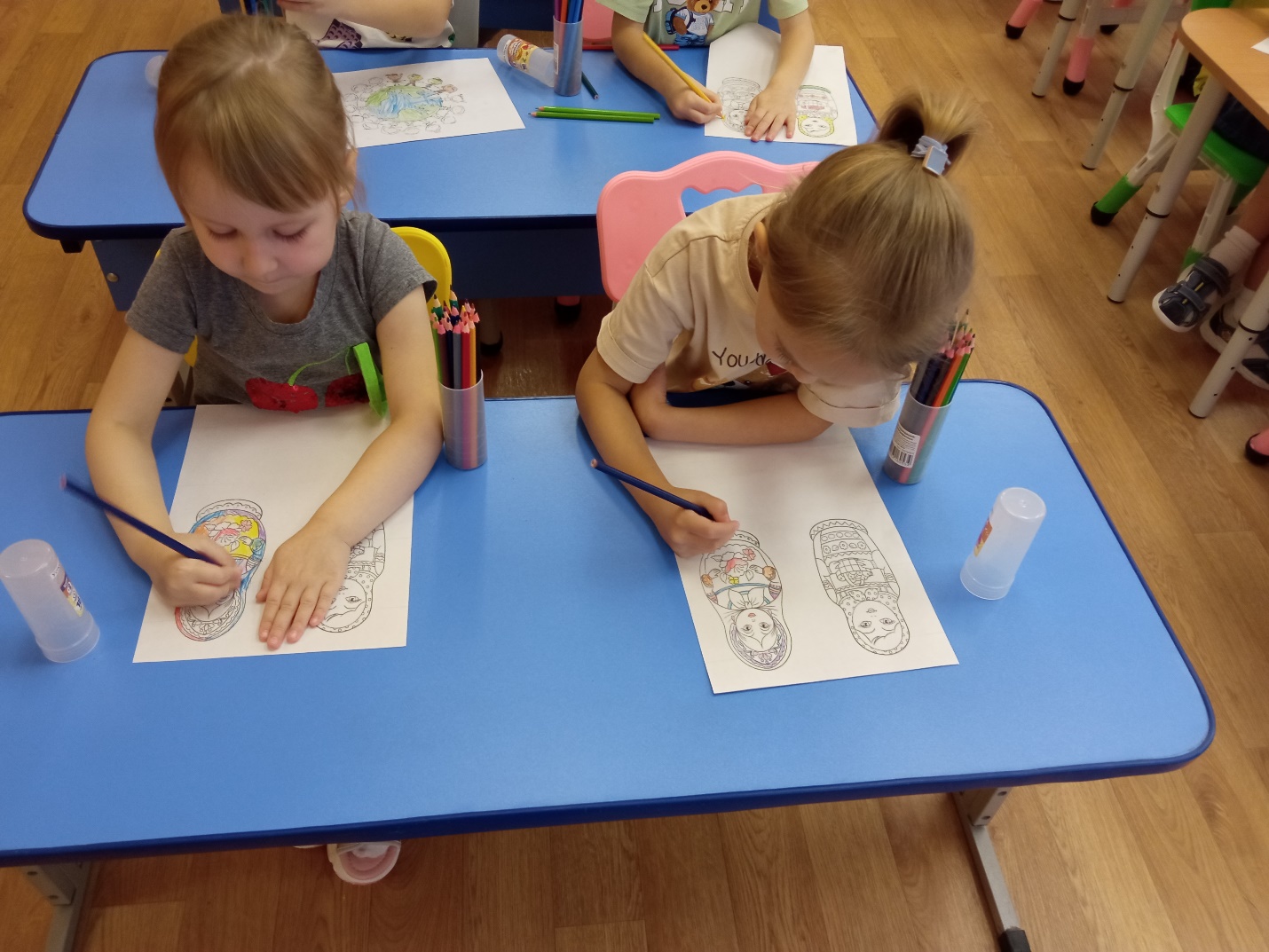 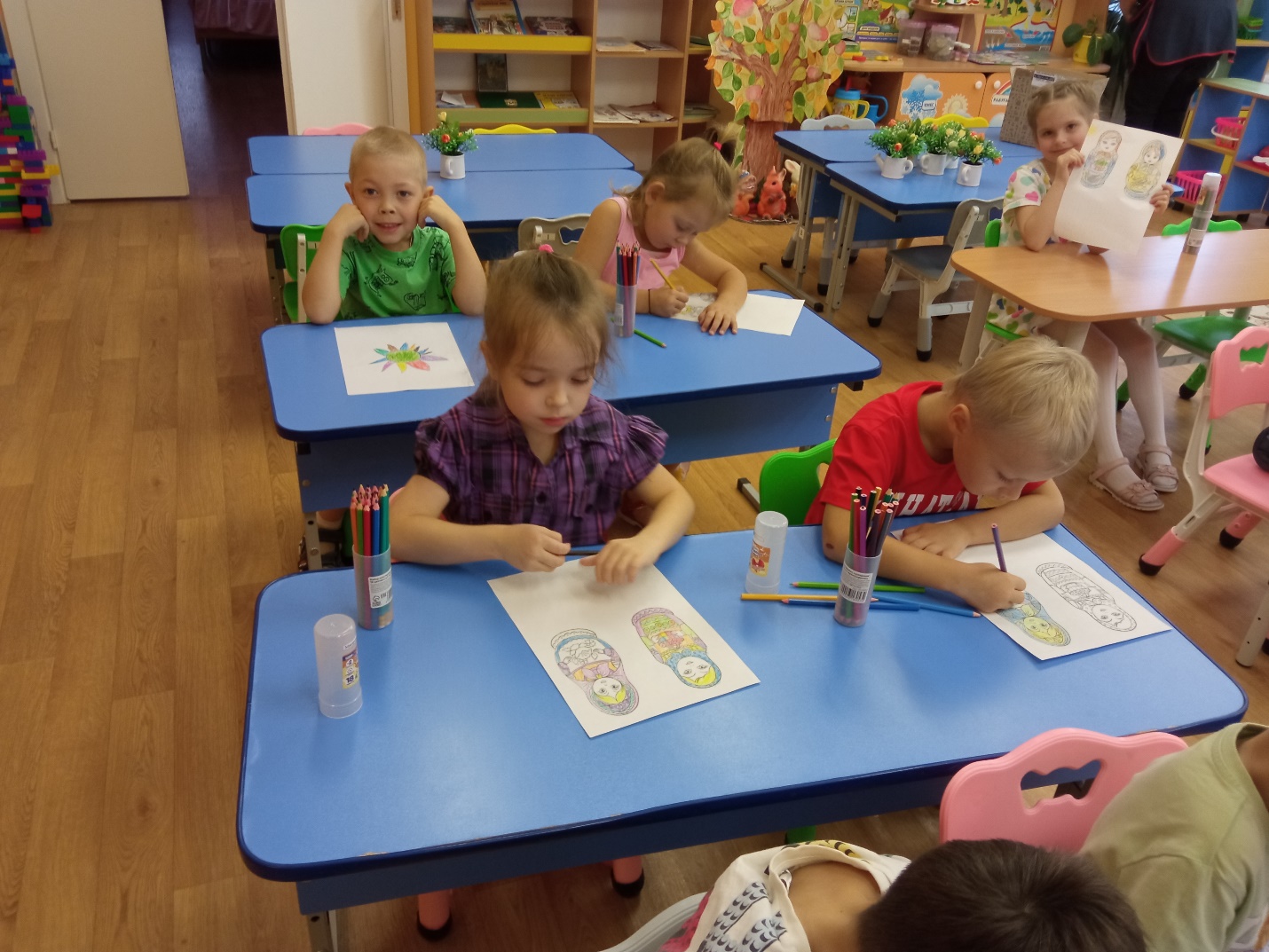 